 CANDIDATE COVER PAGETo be completed by Department or College (in non-Departmentalized Colleges)DEAN’S LETTER OF APPOINTMENT

DateDr. XDear Dr. X,I am very pleased to confirm the University’s approval of my recommendation to appoint you as Assistant Professor within the ranks of the medical faculty in the Department of Family Medicine, under the current Headship of Dr. X.Medical faculty appointments are offered to qualified clinicians in recognition of the valuable contributions they make to the educational, research and administrative activities of the College. This is an ongoing appointment, for as long as you are engaged academically with the College and your academic contributions remain satisfactory. You will be expected to participate fully in periodic appointment review processes as established by your department.Appointment to medical faculty does not create an employment or other legal relationship with the College or the University. Any academic services you provide to the University including but not limited to teaching, research, and leadership services, and any remuneration you might receive for such services, are separately governed by agreement(s) you may enter into with the College or in some cases, with the College and the Saskatchewan Health Authority.Your academic relationship with the University is authorized in accordance with the University’s Policy for Medical Faculty. Procedures and guidelines governing medical faculty appointments can be found in the most current version of the Procedures Manual for Medical Faculty, which is subject to periodic review and revision, with the Provost’s approval.Your appointment in the Department of Family Medicine will take effect upon receipt of your signed appointment acceptance form. Please take note of the attached faculty information sheet. Future revisions to this information sheet will be posted on the CoM website under the Faculty>Medical faculty>My faculty appointment tab.I wish to express my sincere thanks for your willingness to contribute to the academic mission of the College of Medicine. Sincerely,Dr. Preston A. Smith MD, MEd, FCFPDean, College of MedicineUNIVERSITY OF SASKATCHEWAN APPOINTMENT LETTERDateDr. XDear Dr. X,I am pleased to advise you that pending your signed acceptance of this invitation, I approve the recommendation of the Dean of the College of Medicine for your appointment as Assistant Professor within the ranks of the medical faculty in the Department of Family Medicine, University of Saskatchewan.  Please note that in accordance with the appointment procedures outlined in the Procedures Manual for Medical Faculty, opportunity exists for you to seek promotion to the rank of Associate Professor in the College of Medicine. Appointment to medical faculty does not create an employment or other legal relationship with the College or the University. Any academic services you provide to the University, including but not limited to teaching, research, and leadership services, and any remuneration you might receive for such services, are separately governed by agreement(s) you may enter into with the College or in some cases, with the College and the Saskatchewan Health Authority.This letter confirms your academic appointment will be effective upon receipt of your acceptance or as determined by the Dean. Subject to the continuing concurrence of the Dean, this is an ongoing appointment with the University, for as long as you are actively and satisfactorily engaged with the College of Medicine.  I am delighted that you will be joining the medical faculty of the College of Medicine and I trust this appointment will be beneficial both to yourself and your colleagues.  I wish to thank you in advance for your academic contributions to the University of Saskatchewan.  If you have any questions or concerns, please contact the Dean at preston.smith@usask.ca. Sincerely, Kenneth Wilson, Ph.D.Vice-Provost, Faculty RelationsCc	Dean Preston Smith	Provincial HeadEXAMPLECase File for Promotion at the University of SaskatchewanTable of Contents3. Candidate MaterialCURRICULUM VITAE	3Self-assessment on progress towards promotion	25CATEGORY 1: ACADEMIC CREDENTIALS	29CATEGORY 2: TEACHING ABILITY AND PERFORMANCE	30Statement of candidate’s philosophy of teaching	30Teaching Dossier (include in Appendix)	Summary statement of candidate’s understanding of student andpeer evaluations	38Statement outlining improvements/enhancements to teachingperformance and actions taken to remedy problems	39CATEGORY 3: KNOWLEDGE OF DISCIPLINE AND FIELD OFSPECIALIZATION	40Documentation of invited lectures and invited presentations	40Documentation that candidate has served as peer reviewerof grants and manuscripts	42Other evidence	42CATEGORY 5: PRACTICE OF PROFESSIONA SKILLS	40Statement on clinical practice and scholarly work	40Evidence pertaining to clinical practice and scholarly work	44Evidence of Research Funding	46Information on the candidate’s contribution to joint publicationsand research grants	47CATEGORY 6: CONTRIBUTIONS TO ADMINISTRATIVE OR OUTREACH RESPONSIBILITIES OF THE DEPARTMENT,COLLEGE, UNIVERSITY, HEALTH AUTHORITY	48CATEGORY 7: PUBLIC SERVICE AND CONTRIBUTIONS TOACADEMIC AND PROFESSIONAL BODIES	49APPENDICES	50Appendix I: Teaching DossierAppendix II:  Student Evaluations of TeachingAppendix III: Workshops Presented and AttendedAppendix IV: Sample Teaching Materials DevelopedAppendix V: Peer EvaluationsAppendix VI:  Letters of support Category 5CURRICULUM VITAENAME(Department of 	, College of Medicine)PERSONALDEGREES MD, BSc, MSc, PhDCREDENTIALS  FRCPC/C, LMCC 1&2APPOINTMENTS (INCLUDING JOINT) AND PROMOTIONS AT THE U OF SInclude faculty appt here  ie Assistant Professor, CoM, UofS date of apptMEMBERSHIPS AND AFFILIATIONSAssociate Memberships at the U of S  ie if you were a member of CGPSAdjunct Appointments at Other Institutions   include SHA appointment hereAffiliations  position ie Clinic, Director, Attending staff of XXXPREVIOUS POSITIONS RELEVANT TO U OF S APPOINTMENTSLEAVES  ie parental leave, sabbatical, personalRECOGNITIONS  awards  - include personal and separate section if supervised student who received an awardTEACHING ACTIVITIES  include medical students, resident supervision and teaching hereScheduled Instructional ActivityUnscheduled Instructional Activity  tutorials, clinical/bedside teaching supervisorCourse and Program DevelopmentTeaching MaterialsOther Teaching-Related Activities	Academic Half Day teaching	OSCE’s, STACER’s,	Simulation (if it doesn’t have a specific course title)	Clinical/Bedside Teaching - describeSUPERVISION AND ADVISORY ACTIVITIES   usually refers to supervision of Research projects – could use for supervising medical students or resident projectsUndergraduate Student Supervision   ie Dean’s Supper StudentGraduate Student Supervision  MSc or PhD or Resident supervision of projects Graduate Theses SupervisedPost-Doctoral SupervisionStaff Supervision  refers to HQP: technicians, research assistants, etc.Other Advisory Activities  committee participation on Resident Research ProjectsBOOKS AND CHAPTERS IN BOOKSPAPERS IN REFEREED JOURNALS 12.1 Accepted:Authors. Title. Journal.  Accepted date Contribution ie % involved in conceptualization of project, review and editing. See attached email for confirmation of acceptance.Published: Authors. Title. Journal. Date.Comment:  ie Senior Author % conceptualized, supervised, edited, literature review, edited paper, impact factor of journal in the field, description of other ways of peer review, tweets or retweets, qualitative impact ie was a  basis for policy changeJournal Impact Factor: of the journal in the fieldComment: brief comment on the journalBrief Description: provide a summary of articleContribution: brief description of role on paper, percentage, etc.Citations:ARTISTIC WORKSREFEREED CONFERENCE PUBLICATIONS  Put presentation here if there is a published book of abstracts from the conference.PRESENTATIONSInvited Presentations - these are a sign of recognition of “knowledge of the discipline”Contributed PresentationsPoster PresentationsREPORTS AND OTHER OUTPUTS   technical reports, SHA initiated, departmentalBOOK REVIEWSINTELLECTUAL PROPERTYRESEARCH FUNDING HISTORY  any money obtained for QI or researchPRACTICE OF PROFESSIONAL SKILLS  include the description of your clinical practice, hours, patient #’s and types, on call frequency etc.  **indicate if you have any protected time for research or teaching Also here, create sub-headings:  Manuscript Reviews, Grant Reviews, External examiner, CME as LearnerADMINISTRATIVE SERVICEUniversity CommitteesCollege and Departmental CommitteesOther Administrative Service  include SHA committees (clinical related committees)PROFESSIONAL OR ASSOCIATION OFFICES AND COMMITTEE ACTIVITY OUTSIDE U OF Sie Royal College or College of Family Physicians, CPSS, SMA, CMPA, etc.PUBLIC AND COMMUNITY CONTRIBUTIONSUniversity Related: include media interviewsNon-University Related:OTHER ACTIVITIESSELF-ASSESSMENT RE: MEETING PROMOTION CRITERIACandidate’s written statement on progress towards promotion. Normally a paragraph on each category of evaluation, briefly explaining how you have met those requirements.My qualifications are as follows:The following is a summary of my Teaching Ability and Performance. conferences.My Knowledge of the Discipline and Field of SpecializationIntent to seek promotion based on Category 5 – Practice of Professional Skills. My contributions to Administration include.My Public Service and Contributions to Academic and Professional Bodies are summarized as follows.Concluding Statement:  Therefore, in my opinion I meet the standards for promotion.Category 1:  Academic CredentialsA copy/description of your academic credentials and/or qualifications.Include degreesSpecialty or subspecialty training(copies can be part of the Appendices)Category 2: Teaching Ability and PerformanceCandidate’s written statement addressing:     your philosophy of teachingunderstanding of your student and peer evaluations improvements/enhancements made to your teaching performance  any actions taken to remedy problems identified Refer to Checklist – highlight the areas accomplished – make it easy for the reviewer to see the involvement  (example below is for Associate Professor)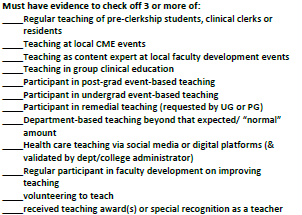 Teaching Dossier, including record of teaching roles and contributions to courses/curriculum (see sample below)Evaluations from students (evaluations done periodically every 1-2 years during the time under review) Evaluations from peers (done periodically during the time-period under review, by senior peers, as critical review of your teaching delivery, technique, interaction and response to learners; evaluations of presentations at CME or grand rounds)Category 3: Knowledge of Discipline and Field of SpecializationShow that you are an expert in your field of specialization – explain what it is and provide examples ie. Consultations/referrals, local or national committee expertise, curriculum or guideline developmentDocumentation of invited lectures and invited presentationsDocumentation that the candidate has served as a peer reviewer of grants and other material should be explainedCategory 5: Practice of Professional Skills(5.1 Clinical Practice & 5.2 Scholarly Work)A written statement explaining:-  the nature and scope of your professional practice, including time commitment (e.g. hours, case load, etc.); -  the nature of your research (current and future plans), and your scholarly work (clearly explain your contribution to joint publications and research grants - % contributed and your role)Evidence (copy of documents) related to the elements of practice identified in Table F of the 2021 CoM StandardsEvidence of various leadership activities associated with the candidate’s role in professional service whether delivered to a professional audience, individuals, groups, organizations, institutions, or the communityLetters of support from clients, client agencies, or colleagues who are familiar with the clinical/technical and/or professional aspects of practiceEvidence of research funding (as required in College/Department Standards)Other relevant evidence for the purposes of establishing research direction, accomplishment, and momentum;Category 6: Contributions to the Administration or Outreach Responsibilities of the Department, College, or UniversityA one-page statement on the role of the candidate in service to the administration or outreach responsibilities of the Department, College, University, Health AuthorityIf possible, obtain statements from individuals (e.g. chairs, other committee members) who have personally observed the work.Category 7: Public Service and Contributions to Academic and Professional BodiesA one-page statement on the role of the candidate in public service and contributions to academic and/or professional organizationsIf possible, obtain statements from individuals (e.g. chairs, other committee members) who have personally observed the work.
APPENDIX ITeaching DossierName, CredentialsDepartment of  College of MedicineUniversity of SaskatchewanTeaching PhilosophyReflection on why and how you teach Summary of Teaching ResponsibilitiesUndergraduate TeachingClinical (Bedside) and DidacticResident /Post Graduate Teaching .Clinical (Bedside) and DidacticMentorshipSupervisionDean's summer projects, resident research/project supervision Continuing Professional Development/Faculty Development/CME Related to TeachingWorkshops Presented in THE LAST 5 YEARS:WORKSHOPS/COURSES/SESSIONS ATTENDED IN THE LAST 5 YEARS:Teaching AwardsCourses/Workshops/Teaching Materials Developed or ModifiedPublications/Presentations Related to Teaching/EducationPublications:Oral Presentations at Conferences:Poster Presentations at Conferences:Student Evaluations of TeachingStudent evaluations of my teaching are important to me …How I have responded to feedback and changed/improved my teaching…Evaluations appended are from (list date, class) …Peer Evaluation of TeachingPeer evaluation of my teaching is important to me …How I have responded to feedback and changed/improved my teaching…Evaluations appended are from (list date, person)…Service to TeachingAdministrative Roles; ie. Year One Chair  – description of responsibilitiesCommittee Membership:AppendicesAppendix A – Student Evaluations of Teaching Appendix B – Workshops Presented and Attended Appendix C – Sample Teaching Materials Developed Appendix D – Peer EvaluationsCANDIDATE TO BE CONSIDERED FOR: (i.e. Tenure, Continuing Status Promotion, Renewal of Probationary Period )CANDIDATE INFORMATIONCandidate Name(surname, first name)DepartmentCollegeCurrent Appointment (i.e. Associate Professor, Librarian etc.)Date Appointed to PositionDate of Renewal of Probationary Period(if applicable)Date of Last Promotion(if applicable)Description of Appointment (i.e. tenure-track, with term, without term, continuing status) Time Period Under ReviewAny other information relating to the Appointment (i.e. sabbatical or other leaves, etc. )APPLICABLE STANDARDS                                                                                                                                  Indicate which standards were used                                                                                                                                                                     Indicate which standards were used                                   University Standards for Promotion and TenureCollege Standards for Promotion and TenureDepartment Standards for Promotion and Tenure